V LIGA JUNIORÓWOrganizator:Małopolski Związek Szachowy, Krakowski Klub SzachistówTermin i miejsce gry:10 stycznia 2015 roku, Kraków, Gimnazjum nr 19 w Krakowie (ul na Błonie 15B).Uczestnictwo:Prawo startu posiadają drużyny z terenu Małopolski (zarówno kluby zrzeszone w MZSzach, jak drużyny szkolne itp.), które nie grają w wyższych ligach (nie dotyczy drużyn rezerwowych). Obowiązują składy 4-os.: szach. I: junior (juniorka) ur. w 1997 lub mł.        szach. II: junior (juniorka) ur. w 2001 lub mł.  szach. III: junior (juniorka) ur. w 2005 lub mł.      szach. IV: juniorka ur. w 1997 lub mł. (ew. junior ur w 2007 lub mł) W każdym zespole może mogą występować wyłącznie zawodnicy, którzy byli członkami klubu w dniu 31.10.2014 (lub zostali zarejestrowani w danym klubie później, ale była to pierwsza rejestracja) i nie rozegrali więcej niż trzy partie w wyższych ligach w poprzednim sezonie. Wyjątkiem od tej zasady może być maksymalnie jeden zawodnik, ale nie może on posiadać kategorii wyższej niż IV. Wpisowe:Warunkiem uczestnictwa w zawodach jest opłacenie wpisowego w wysokości 60 zł (kolejne drużyny płacą wpisowe 30 zł). Zgłoszenia: Zgłoszenia oraz proponowane składy drużyn należy przesyłać do czwartku 8 stycznia do godz. 21.00 elektronicznie lub mailowo do Jacka Wolaka (jwolak@kksz.krakow.pl). Po tym terminie składy będzie można zmieniać, ale powinny być one ostatecznie potwierdzone do 9:15 w dniu rozgrywek. System rozgrywek, tempo gry: Turniej zostanie rozegrany systemem szwajcarskim na dystansie 9 rund tempem 15’ dla zawodnika na całą partię (przy udziale niewielkiej liczby drużyn organizator zastrzega sobie zmianę systemu rozgrywek na kołowy lub zmniejszenie liczby rund). Kojarzenie komputerowe programem ChessArbiter. Terminarz (10 stycznia, sobota):do 9.30 		Potwierdzanie zgłoszeń, 9.45 		Rozpoczęcie zawodów, 10.00-13.00  	Rundy 1-5, 13.00-13.30	przerrwa obiadowa13.30-16.00	Rundy 6-9ok. 16.15 	Zakończenie turnieju Nagrody: Prawo awansu do IV ligi juniorów otrzymują drużyny, które zajmą miejsca 1-4. Organizator zapewnia puchary i dyplomy dla sześciu pierwszych drużyn w turnieju. Ponadto najwyżej sklasyfikowani (trzy pierwsze miejsca) na szachownicach otrzymają medale, dyplomy i upominki. Inne: Ostatecznej interpretacji regulaminu i przebiegu rozgrywek decyduje Sędzia Główny.Zawodnicy ubezpieczają się we własnym zakresie.Organizator zachęca występujące drużyny do ubrania zespołów w jednolite stroje.W trakcie zawodów będzie czynny bufet serwujący zimne i ciepłe napoje. Będzie można ponadto zamówić dwudaniowe obiady w cenie 12 zł/sztuka (będzie też możliwość kupna tzw. małej porcji w cenie 8 zł).Załącznik: Drużyny z Małopolski uprawnione do startu w wyższych ligach:Ekstraliga juniorów:Krakowski Klub SzachistówUKS Hetman Koronny TrzebiniaI liga juniorówMKS MOS WieliczkaUKS przy SP 8 ChrzanówII liga juniorówMLKSz MyśleniceTS Wisła KrakówGKSz Kornuty GorliceKrakowski Klub Szachistów IIIII liga juniorówMLKSz II MyśleniceKrakowski Klub Szachistów IIIUKS Hetman Koronny II TrzebiniaMKS MOS II WieliczkaSandecja Nowy SączTS Wisła II KrakówGKSz Kornuty II GorliceUKS przy SP8 Chrzanów(drużyny, które awansują z 4 ligi juniorów 2015)IV liga juniorówOWR AndrychówKS Cracovia 1906 KrakówMLKSz III MyśleniceMLKSz IV MyśleniceKrakowski Klub Szachistów IVUKS przy SP 8 II ChrzanówMKS KSOS II KrakówMOSiR TuchówKana TarnówUKS Magnus RzezawaUKS Goniec StaniątkiMKS MOS III WieliczkaTS Wisła III Kraków(drużyny, które awansują z IV ligi juniorów)V liga juniorówPozostałe drużyny www.mzszach.krakow.plMAŁOPOLSKI ZWIĄZEK SZACHOWY31-549 Kraków, al. Powstania Warszawskiego 6/65tel. 607-059-125    509-740-890konto PKO BP S.A. I/O Kraków 63 1020 2892 0000 5902 0141 1297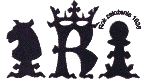 